2014 CONVENTION COMMITTEE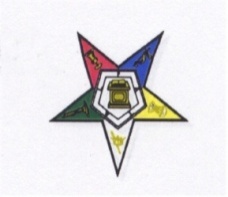 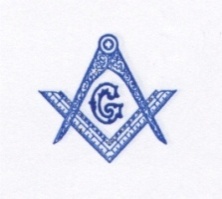 FOR THEM.W.P.H. GRAND LODGE F. & A.M., COLORADO&IT’S JURISDICTION ANDCOLUMBINE GRAND CHAPTER O. E. S. (PHA)P. O. BOX 1276Aurora, Colorado 80040-1276************************************************************************************************************************REGISTRATION FORMAUGUST 9 – 12, 2014(Please print)NAME: Sis/Bro______________________________________ Phone#_________________ Date______ADDRESS:________________________________CITY____________________STATE____ ZIP_____	Registration Fee: $75.00 for all attendees.Deadline for registration is July 15, 2014 PLEASE NOTE ON SITE REGISTRATION WILL BE $125.00 No refund will be given for cancellations received after July 15, 2014.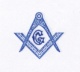 Lodge Name & No.___________________________________________ City ______________________ State____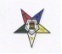 Chapter Name & No._________________________________________ City ______________________ State____Please select ONLY ONE OFFICE for your name tag.Are you a?	PAST	GR Master____	GR Matron ____	Master ____	Matron _____	Patron____GRAND LODGE OFFICER: YES_______	NO_____	Office______________________________________LODGE OFFICER: YES_______	NO_____	Office______________________________________GRAND CHAPTER OFFICER: YES_______	NO_____	Office______________________________________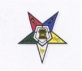 CHAPTER OFFICER: YES_______	NO_____	Office______________________________________Arrival Date: _________________________Time: ________AM________PM_______ 	Departure Date:________Banquet selection:   Seared Chicken Breast________ 	Broiled Top Sirloin________ Vegetarian Meal______********************************************ADDITIONAL TICKET INFORMATION****************************************Extra Banquet Ticket Meals_______ @ $40.00 each			Total Amount Due: $ ________Banquet Selection: Seared Chicken Breast (#) ______ Broiled Top Sirloin (#) ______ Vegetarian Meal (#) ______TOTAL AMOUNT ENCLOSED: $ _____________					CHECK ---MO--CASH	Make Checks/Money Orders payable to:2014 Prince Hall Convention CommitteeMAIL TO: 2014 Prince Hall Convention CommitteeP. O. Box 1276Aurora, Colorado 80040-1276